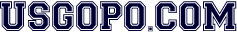 United States Government & PoliticsWeekly Current Events: 	Posted: 11.29.20Qiblawi, et al, “Iran’s Top Nuclear Scientist Killed . . .” CNN.com, 11.28.20.Who was killed?Who does the Iranian government allege killed him?What has the Iranian government said will happen?Why was he targeted? Nate Silver, “COVID-19’s Was a Factor . . . [on Pre-Election Polls], 538.com, 11.23.20.How did the pollsters do in measuring/predicting the 2020 elections?How many states did the polls correctly call in presidential race?What was the differential in Wisconsin, predictions and actual outcome?What people are operating remotely and how might that impact polling?Scott Pelley, “Chris Krebs on the Election, Fraud accusations,” 60 Minutes, 11.29.20What 2016 events brought the concern for U.S. election security?Why does Chris Krebs recommend paper ballots? What has the agency done to combat/react to election problems?What does Krebs say/testified to regarding election security?How many state secretaries of state have reported concerns with election fraud? 